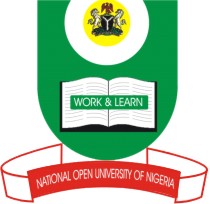 NATIONAL OPEN UNIVERSITY OF NIGERIA14/16 AHMADU BELLO WAY, VICTORIA ISLAND, LAGOSSCHOOL OF SCIENCE AND TECHNOLOGYJUNE/JULY EXAMINATIONCOURSE CODE: HEM 706COURSE TITLE: Alcohol, Drug and HIV/AIDSTIME ALLOWED: 3 hoursINSTRUCTION: Read the questions carefully. You have seven questions to answer five. Allquestions carry equal marks (14%) each.Question 1What are the consequences of alcoholism?(8 marks)List the factors that influence adolescents to take to drinking alcohol. (6 marks)Question 2List all short and long term effects of alcoholism you know.(14marks)Question 3Classify binge drinking.(3 marks)Identify the ingredients present in tobacco.(11 marks)Question 4What are the major alcoholic drinks in Nigeria?(5marks)List the short-term effects of tobacco use. (5marks)What is the major drawback of rapid smoking therapy? (4marks)Question 5List the various types of drugs available? (3 marks)Discuss  Psychoactive Drugs (11marks)Question 6List the various categories of drug users. (3marks)Differentiate between the various categories of drug users.(11marks)Question 7List 4 venereal diseases according to Arya, et al. 1998.  (2marks)Discuss psychoactive drugs (12marks)